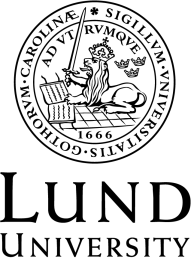 COSM22 Methodology in Theory and PracticeCourse director: Nicholas LoubereE-mail: nicholas.loubere@ace.lu.seLiterature ListBryman, Alan, 2016. Social Research Methods. Oxford: Oxford University Press. (selections)Number of pages: 325Price: SEK 580Chambers, Robert & Loubere, Nicholas, 2017. Liberating Development Inquiry: Freedom, Openness and Participation in Fieldwork. In Gordon Crawford et al., eds. Understanding Global Development Research: Fieldwork Issues, Experiences and Reflections. pp. 27–46 London and Thousand Oaks: SAGE. (Available online)Charmaz, Kathy, 2014. Constructing Grounded Theory: A Practical Guide Through Qualitative Analysis. London and Thousand Oaks: SAGE. (selections)Number of pages: 200Price: SEK 1.346 (Available online)Creswell, John W., 2013. Qualitative Inquiry & Research Design: Choosing Among Five Approaches. London and Thousand Oaks: SAGE. (selections)Number of pages: 250Price: SEK 553 (Available online)Dawson, Catherine, 2020. A to Z of Digital Research Methods. London: Routledge. (selections)Number of pages: 100Price: SEK 229Gill, Rosalind, 2000. Discourse Analysis. In Qualitative Researching with Text, Image and Sound: A Practical Handbook, London and Thousand Oaks: SAGE.Number of pages: 50Price: SEK 411 (Available online)Hart, Chris, 2018. Doing a Literature Review: Releasing the Social Science Research Imagination. London and Thousand Oaks: SAGE. (selections)Number of pages: 200Price: SEK 322 (Available online)Hjorth, Larissa (eds.), 2017. The Routledge Companion to Digital Ethnography. London: Routledge. (selections)Number of pages: 50Price: SEK 613 (Available online)Jack, Caroline. N.D. “Lexicon of Lies: Terms for Problematic Information.” Data & Society Research Institute, pp. 1-22. https://datasociety.net/wp-content/uploads/2017/08/DataAndSociety_LexiconofLies.pdfNavarro, Danielle, David Foxcroft, and Thomas J. Faulkenberry. 2019. Learning Statistics with JASP: A Tutorial for Psychology Students and Other Beginners (chapter 11)Number of pages 40Price: N/A only available onlinePelham, Brett W., 2013. “A Review of Basic Statistical Concepts.” In Intermediate Statistics: A Conceptual Course. pp. 1–44. London and Thousand Oaks: SAGE. (available online)Number of pages: 44Price: SEK 1000 (Available online)Pink, Sarah, et al., 2016. Digital Ethnography: Principles and Practice. London and Thousand Oaks: SAGE.Number of pages: 50Price: SEK 358 (Available online)Ragin, Charles C. & Lisa M. Amoroso, 2011. Constructing Social Research: The Unity and Diversity of Method. Oxford: Oxford University Press. (selections)Number of pages: 120Price: SEK 131Roselle, Laura, Alister Miskimmon, & Ben O’Loughlin, 2014. “Strategic Narrative: A New Means to Understand Soft Power,” Media, War & Conflict 7(1): 70-84.Sinatra, Gale M. & Doug Lombardi, 2020. “Evaluating Sources of Scientific Evidence and Claims in the Post-Truth Era May Require Reappraising Plausibility Judgements.” Educational Psychologist 55(3): 120–131.Sultana, Farhana. 2007. “Reflexivity, Positionality and Participatory Ethics: Negotiating Fieldwork Dilemmas in International Research.” ACME: An International E-Journal for Critical Geographies 6 (3): 374–85.Svensson, Marina, 2017. “The Networked China Researcher: Challenges and Possibilities in the Social Media Age.” Asiascape: Digital Asia, 4(1-2), pp. 76-102.Swedberg, Richard, ed., 2014. Theorizing in Social Science: The Context of Discovery. Stanford: Stanford University Press. (selections)Number of pages: 150Price: SEK 280Tinkler, Penny, 2014. Using Photographs in Social and Historical Research. London and Thousand Oaks: SAGE.Number of pages: 50Price: 420 (Available online)Yin, R. K. (2009). Case Study Research: Design and methods  4th edition). Sage. Chapters 1 & 2 (pp 3-66).Number of pages: 64Price: 423 (Available online)Additional reading selected in consultation with students during small group discussions (pages 300)Total Pages: 2.120